Как обратиться в Пенсионный фонд с заявлением о выплате средств пенсионных накопленийВ целях реализации прав на получение выплат за счет средств пенсионных накоплений органами ПФР проводится информирование граждан, являющихся получателями страховых пенсий и не обратившихся за их выплатой.Финансирование указанных выплат предусмотрено Федеральным законом от 30 ноября 2011 г. № 360-ФЗ «О порядке финансирования выплат за счет средств пенсионных накоплений».Предварительную (на дату запроса) сумму средств пенсионных накоплений и инвестиционного дохода можно уточнить в личном кабинете на сайте ПФР запросив справку о состоянии индивидуального лицевого счета.Заявление на выплату средств пенсионных накоплений необходимо направлять через личный кабинет на сайте ПФР  www.pfr.gov.ru .Также заявление можно подать непосредственно через клиентскую службу органа ПФР по предварительной записи. Предварительно записаться на прием.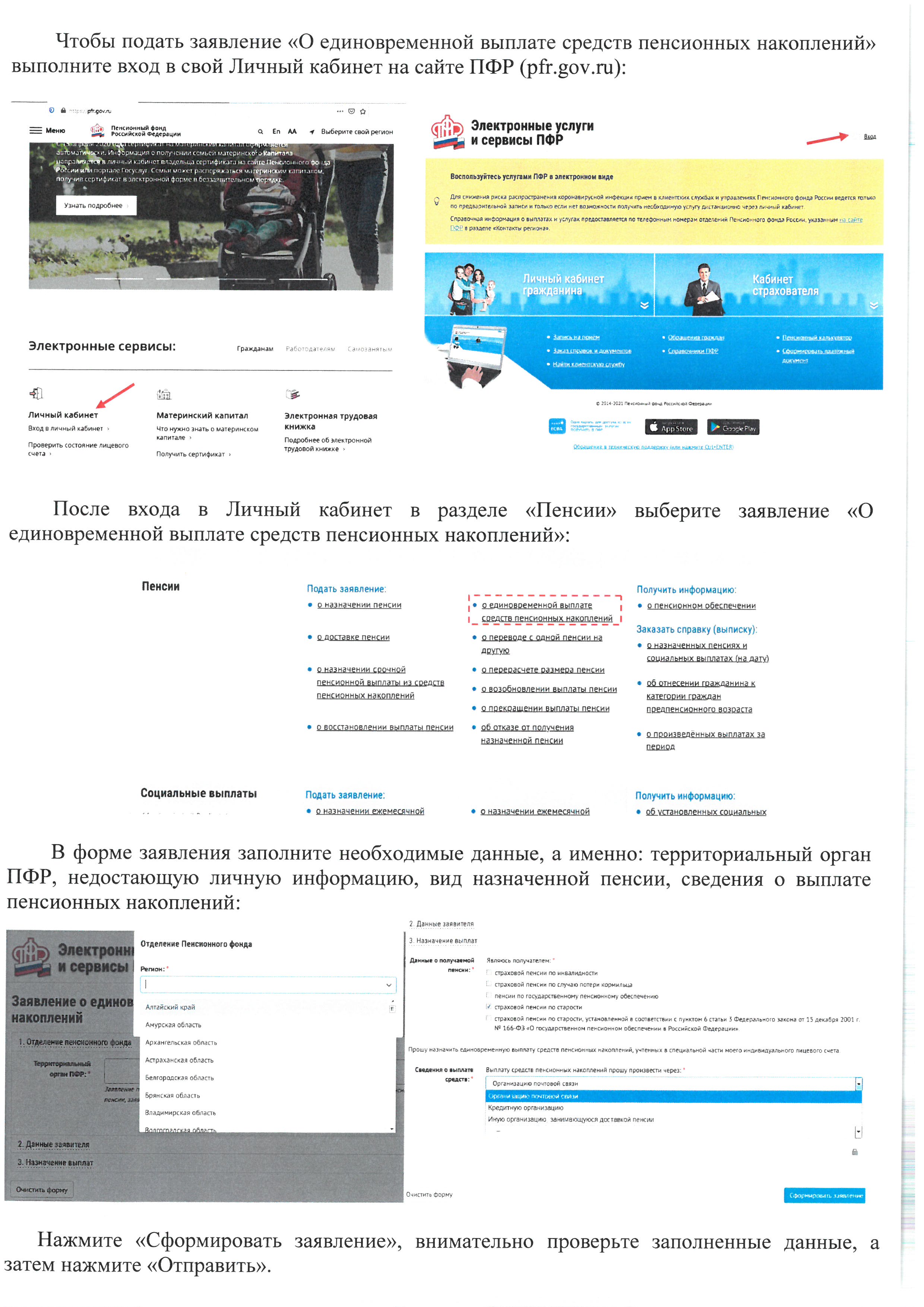 